BHOOMA PRAVEEN KUMAR REDDY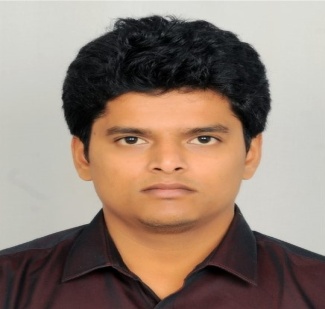 GME (GRADUATE MARINE ENGINEERING)+91 901774207bpraveen1233@gmail.comOBJECTIVE:Willing to work in a well-developed firm, so that I can use my technical knowledge and practical skills for the efficient operation of machineries without compromising in safety factors.POSITION:SEA SERVICE:VESSEL 1VESSEL 2LICENCES:IDENTITY DOCUMENTS:EDUCATION:CERTIFICATES:PERSONAL DETAILS:I hereby certify that the information given above is true and correct to the best of my Knowledge and belief and I have not withheld any information that would affect my application unfavourably.                             BHOOMA PRAVEEN KUMAR REDDYPosition applied forFOURTH ENGINEER VESSELGEM OF ENNORETYPEBULK CARRIER GRT39749DEAD WEIGHT75458 tonsJOINED15/09/2017SIGNED OFF28/03/2018RANKTRAINEE MARINE ENGINEERPERIOD6 MONTHS 14 DAYSVESSELGEM OF ENNORETYPEBULK CARRIER GRT39749DEAD WEIGHT75458 tonsJOINED20/09/2019SIGNED OFF20/08/2020RANKSENIOR FIFTH ENGINEERPERIOD11 MONTHS  LicenceNumberCapacityRankIssuing AuthorityIssuedPlace of IssueCERTIFICATE OF COMPETENCY(COC)95Z-28929OFFICER INCHARGE OF AN ENGINEERING WATCHKEEPINGFOURTHENGINEERINGDIRECTORATE GENERAL OF SHIPPING(INDIA)20/12/2018MUMBAIDocumentsNumberPlace of issueDate of issueDate of ExpiryPassportN3329834HYDERABAD29/09/201528/09/2025CDCCHN103184CHENNAI07/12/201606/12/2026INDOS16EL0630MUMBAI21/03/2016-Yellow Fever01100CHENNAI15/04/201715/04/2027YearDegree/CourseInstitute/UniversityPercentage2016-2017GMEHIMT COLLEGE,CHENNAI67%2011-2015B.TECH(ME)RAJEEEV GANDHI MEMORIAL COLLEGE OF ENGINEERING & TECHOLOGY,NANDYAL63%2010-201112th standardSRI SAI CO-OPERATIVE JUNIOR COLLEGE,VIJAYAWADA87%2008-200910th StandardCATTAMANCHI RAMALINGA REDDY RESIDENTIAL HIGH SCHOOL,KURNOOL71%CertificateNumberIssuing AuthorityIssuedPlace of IssueELEMENTARY FIRST AID EFA C/B102/17HIMT, CHENNAI03/08/2016CHENNAIBASIC FIRE FIGHTINGFPFF C/B101/17HIMT, CHENNAI06/08/2016CHENNAIPERSONAL SAFETY AND SOCIAL RESPONSIBILITYPSSR C/B96/17HIMT, CHENNAI13/08/2016CHENNAIPERSONAL SURVIVAL TECHNIQUESPST C/B98/17HIMT, CHENNAI10/08/2016CHENNAISECURITY AWARENESS TRAININGSTSDSD C/B142/12HIMT, CHENNAI17/08/2016CHENNAIADVANCED FIRE FIGHTINGAFF/B622/12HIMT, CHENNAI28/05/2018CHENNAIMEDICAL FIRST AIDMFA/B1063/09HIMT, CHENNAI03/05/2018CHENNAIPSCRBPSCRB/B635/05HIMT, CHENNAI11/05/2018CHENNAIERSERS/B663/01HIMT, CHENNAI16/05/2018CHENNAIHV-OHV-O/B108/01HIMT, CHENNAI21/05/2018CHENNAITFCTFC-COM C/B22/04HIMT, CHENNAI11/03/2017CHENNAILGFTLGFT C/B15/02HIMT, CHENNAI17/03/2017CHENNAIFirst NameBHOOMALast NamePRAVEEN KUMAR REDDYFathers NameB.VEERADHADRA REDDYMothers NameB.RAJESHWARI REDDYDate of Birth10/06/1994Place of BirthW.KOTHAPALLI,ANDHRA  PRADESHNationality INDIANLanguages KnownENGLISH,TAMIL,MALAYALAMWeight85 KGSHeight174CmContact No+91 9701774207Email idbpraveen1233@gmail.comInterestsREADING,PLAYING CHESSREADING,PLAYING CHESSREADING,PLAYING CHESSStrengthsHARDWORKING, TEAM PLAYER, TRUSTWORTHYHARDWORKING, TEAM PLAYER, TRUSTWORTHYHARDWORKING, TEAM PLAYER, TRUSTWORTHYAddressH.NO 2-39,W.KOTHAPALLI,DORNNIPADU,KURNOOL,ANDHRA PRADESH,INDIA  PIN-518135H.NO 2-39,W.KOTHAPALLI,DORNNIPADU,KURNOOL,ANDHRA PRADESH,INDIA  PIN-518135H.NO 2-39,W.KOTHAPALLI,DORNNIPADU,KURNOOL,ANDHRA PRADESH,INDIA  PIN-518135